.Démarrer la danse après 20 comptes[1-8] WALK, WALK, ROCKIN’CHAIR, WALK, WALK, ROCKIN’CHAIR[9-16] H : STEP X 2 – F : STEP 1/2 TURN – H : ROCK STEP, SHUFFLE LOCK, F : STEP 1/2 TURN – H : ROCK STEP, SHUFFLE LOCKLes danseurs lèvent les bras droits[17-24] RUMBA BOX MODIFIED[25-32] ROCK BACK, KICK BALL CHANGE, JAZZ BOXTAG 1 (après les 16 premiers comptes du 4ème mur) :[1-4] STEP SIDE, TOUCH, STEP SIDE, TOUCHA la suite du TAG, recommencer ensuite la danse depuis le début !TAG 2 (à la fin du 9ème mur) :[1-8] STEP SIDE, TOUCH, STEP SIDE, TOUCH, STEP SIDE, TOUCH, STEP SIDE, TOUCHLégende : PD = pied droit / PG = pied gauche / D = droite / G = gauche / PdC = poids du corpsChorégraphie originale qui seule fait foi.Bonne danse !!!Hold The Line (P) (fr)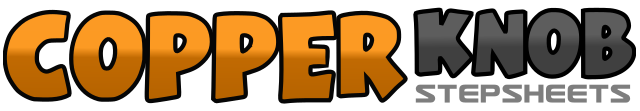 .......Compte:32Mur:1Niveau:Débutant.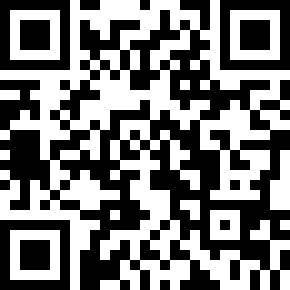 Chorégraphe:Arnaud Marraffa (FR), Danielle GARCIA (FR) & Emilio GARCIA (FR) - Août 2017Arnaud Marraffa (FR), Danielle GARCIA (FR) & Emilio GARCIA (FR) - Août 2017Arnaud Marraffa (FR), Danielle GARCIA (FR) & Emilio GARCIA (FR) - Août 2017Arnaud Marraffa (FR), Danielle GARCIA (FR) & Emilio GARCIA (FR) - Août 2017Arnaud Marraffa (FR), Danielle GARCIA (FR) & Emilio GARCIA (FR) - Août 2017.Musique:Hold the Line - Stuart MoylesHold the Line - Stuart MoylesHold the Line - Stuart MoylesHold the Line - Stuart MoylesHold the Line - Stuart Moyles........1-2Marche PD devant, marche PG devant3&4&Poser PD devant avec PdC, revenir sur PG, poser PD derrière avec PdC, revenir sur PG5-6Marche PD devant, marche PG devant7&8&Poser PD devant avec PdC, revenir sur PG, poser PD derrière avec PdC, revenir sur PG1-2F : PD devant, pivoter ½ tour à G (finir PdC sur PG) H : PD avance, revenir sur PG3&4F : PD devant, PG bloque derrière PD & PD devant – H : PD, PG & PD en arrière5-6F : PG devant, pivoter ½ tour à D (finir PdC sur PD) H : PG recule, revenir sur PD7&8PG devant,  PD bloque derrière PD & PG devant1-2PD à D, rassembler PG coté PD avec PdC3&4Pas chassé PD devant (PD, PG, PD)5-6PG à G, rassembler PD coté PG avec PdC7&8Pas chassé PG derrière1-2PD derrière avec PdC, revenir sur PG3&4Kick PD devant, ramener PD coté PG, PG sur place5-6Croiser PD devant PG, reculer PG (avec PdC)7-8Poser PD à D, PG devant (avec PdC)1-2Poser PD à D, toucher plante PG coté PD3-4Poser PG à G, toucher plante PD coté PG1-2Poser PD à D, toucher plante PG coté PD3-4Poser PG à G, toucher plante PD coté PG5-6Poser PD à D, toucher plante PG coté PD7-8Poser PG à G, toucher plante PD coté PG